Akıllı kartımı kaybettim. Akıllı Kartımın yeniden çıkartılması hususunda gereğini arz ederim.İMZA:…………… 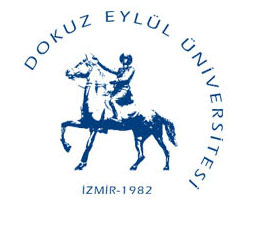 T.C.DOKUZ EYLÜL ÜNİVERSİTESİMühendislik Fakültesi DekanlığıAkıllı Kart Kayıp DilekçesiT.C.DOKUZ EYLÜL ÜNİVERSİTESİMühendislik Fakültesi DekanlığıAkıllı Kart Kayıp DilekçesiT.C.DOKUZ EYLÜL ÜNİVERSİTESİMühendislik Fakültesi DekanlığıAkıllı Kart Kayıp DilekçesiT.C.DOKUZ EYLÜL ÜNİVERSİTESİMühendislik Fakültesi DekanlığıAkıllı Kart Kayıp Dilekçesi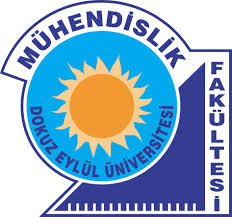 Öğrencinin;Adı – SoyadıÖğrenci NoÖğrenci NoBölümüSınıfıAnne AdıBaba Adı Doğum Yeri/Tarihi T.C. Kimlik No Akıllı kartını kaybeden öğrenci Akıllı Kart Birimi 301 70 20-21-22_ Rektörlük Akıllı Kart Bürosu 412 16 25 numaralı telefonları arayarak veya şahsen başvurarak kayıp çalıntı bildirimini yapar.  Akıllı kartın bloke edilmesi sağlanır.
- Dekanlık Öğrenci İşleri Biriminden emniyet yazısı alınarak Buca İl Emniyet Müdürlüğü Bilgi Toplama Kısım Amirliğine onaylatılır.
- Aşağıdaki hesaba 30 TL “2.kez kart basım ücreti” yatırılır. Hesap Adı: DEÜ-KAYIP AKILLI KART BDL
Banka Adı: T.C. Ziraat Bankası 
IBAN No : TR92 0001 0026 1637 7117 2954 20- Öğrenci elindeki belgelerle birlikte Öğrenci İşleri Bürosuna giderek belgelerini teslim eder.
Öğrenci İşleri Bürosu belgelerin teslim alındığına dair Akıllı Kart Birimi’ne mail yoluyla bildirir.  Öğrenci, banka dekontunun bir nüshası ile birlikte  Tınaztepe Akıllı Kart Birimi’ne bizzat gidip kartını kendi teslim alacaktır. Belgelerini öğrenci işleri birimine teslim etmeyen öğrencinin kartının basılması mümkün değildir.